                                                                                                                                                         Проект		           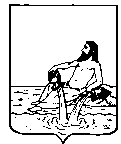 ВЕЛИКОУСТЮГСКАЯ ДУМАВЕЛИКОУСТЮГСКОГО МУНИЦИПАЛЬНОГО РАЙОНАР Е Ш Е Н И Е От _______№_________ 	В соответствии со статьей 15 Федерального закона от 06.10.2003 № 131-ФЗ «Об общих принципах организации местного самоуправления в РФ», Порядком заключения соглашений о передаче осуществления части своих полномочий между органами местного самоуправления Великоустюгского муниципального района и городских, сельских поселений, утвержденным решением Великоустюгской Думой от 26.09.2014 №47,  руководствуясь статьей 21 Устава Великоустюгского муниципального района, 	Великоустюгская Дума РЕШИЛА:Передать органам местного самоуправления сельского поселения Трегубовское полномочие по осуществлению градостроительной деятельности в части внесения изменений в Правила землепользования и застройки сельского поселения Трегубовское, принятые (утвержденные) Советом сельского поселения Трегубовское.Срок передачи полномочия с 01 июня 2017 года до 31 декабря 2017 года.Поручить администрации Великоустюгского муниципального района заключить с 01 июня 2017 года соглашение с администрацией сельского поселения Трегубовское о передаче полномочия.Осуществление данного полномочия производится за счет межбюджетных трансфертов, предоставляемых из районного бюджета в бюджет сельского поселения Трегубовское.Установить, что соглашение о передаче полномочия заключаются согласно соответствующему решению Совета сельского поселения Трегубовское.Настоящее решение вступает в силу после официального опубликования.И.П. Главы Великоустюгского муниципального района		                                                В.Б.ХромцовПОЯСНИТЕЛЬНАЯ   ЗАПИСКАк проекту решения Великоустюгской Думы «О передаче органами местного самоуправления Великоустюгского муниципального района части полномочий органам местного самоуправления сельского поселения Трегубовское»В соответствии со статьей 15 Федерального закона от 06.10.2003 № 131-ФЗ «Об общих принципах организации местного самоуправления в Российской Федерации» органы местного самоуправления отдельных поселений, входящих в состав муниципального района, вправе заключать соглашения с органами местного самоуправления муниципального района о передаче им осуществления части своих полномочий за счет межбюджетных трансфертов, предоставляемых из бюджетов этих поселений в бюджет муниципального района.В 2015 году произошло объединение сельских поселений Трегубовское и Нижнешарденгское в сельское поселение Трегубовское. У каждого поселения имелись свои Правила землепользования и застройки (далее – Правила), в которые после процедуры объединения поселений необходимо внести соответствующие изменения. На основании изменений, внесенных в ст. 51 Градостроительного кодекса Российской Федерации с 01 июля 2017 года запрещена выдача разрешений на строительство и разрешений на ввод в эксплуатацию объекта капитального строительства при отсутствии правил землепользования и застройки.Внести изменения в Правила землепользования и застройки имеет право орган местного самоуправления, который утверждал ранее действующие Правила – Совет сельского поселения Трегубовское.В случае принятия решения Великоустюгской Думы о передаче части полномочий органам местного самоуправления сельского поселения Трегубовское в области градостроительной деятельности в кратчайшие сроки без корректировки документов территориального планирования будут внесены изменения в Правила путем принятия решения Советом сельского поселения Трегубовское об утверждении действующих Правил на отдельных территориях, что позволит выдавать разрешения на строительство и, соответственно на ввод в эксплуатацию объектов капитального строительства.О передаче органами местного самоуправленияВеликоустюгского муниципального района части полномочий органам местного самоуправления сельского поселения ТрегубовскоеО передаче органами местного самоуправленияВеликоустюгского муниципального района части полномочий органам местного самоуправления сельского поселения ТрегубовскоеО передаче органами местного самоуправленияВеликоустюгского муниципального района части полномочий органам местного самоуправления сельского поселения Трегубовское